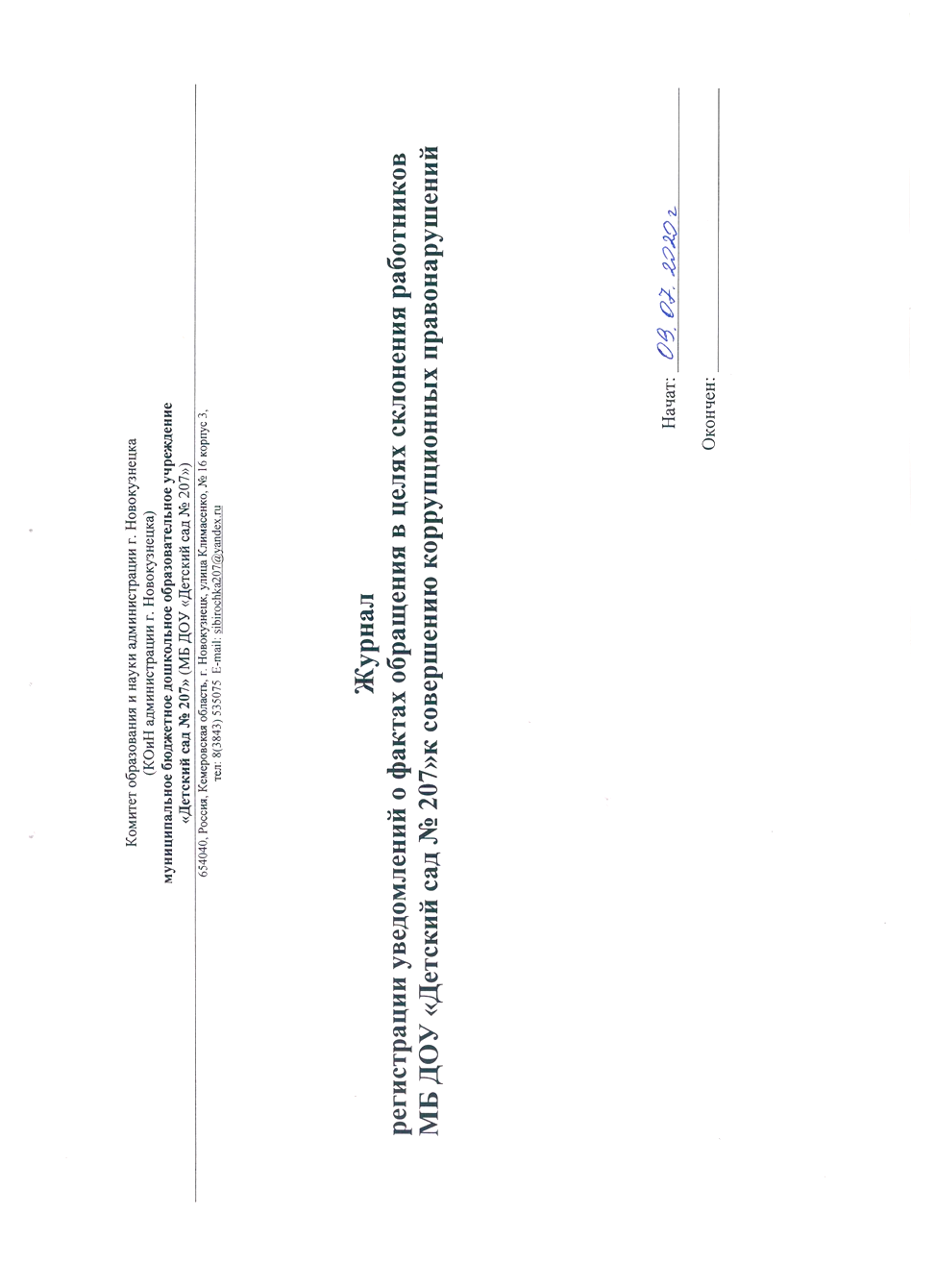 № п/пРегистрационный номер уведомленияДата и время регистрации уведомленияФИО, должность подавшего уведомлениеКраткое содержание уведомленияКоличество листовФИО регистрирующего уведомлениеПодпись регистрирующего уведомленияПодпись подавшего уведомлениеОсобые отметки